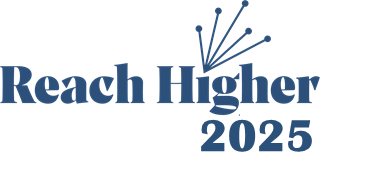 RHT 2025 Steering CommitteeMeeting AgendaTuesday, 17 Nov. 2020 (12:30 pm to 2:00 pm)Note: We will be using Microsoft Teams (not Zoom!)Steering Team Charge:Review university mission and values statements for currency and appropriatenessHone/develop university strategy to guide GVSU through to 2025Coordinate development of university Key Performance IndicatorsEngage university constituents (internal and external) in the above processesOverview of timeline and upcoming sessions/huddlesSteering Committee meetingsWed., 2 Dec., 12:30 to 2:00 pmMon., 14 Dec., 11:00 am to 12:30 pmRHT Town Halls on Thursday, Dec. 3GVSU staff listening session (10:00 to 12:00 pm) Discussion leaders:GVSU faculty listening session (3:00 to 5:00 pm) Discussion leaders:Student stakeholder groups—update from student reps.Tuesday, December 8; 1 to 2:30 p.m. Tuesday, December 8; 6 to 7:30 p.m. December 10; 7 to 8:30 p.m.Univ. Academic Senate (UAS) on Friday, Dec. 4 (3-5 pm) Discussion leaders: Majd al-Mallah & ?Other listening sessions/huddles on horizon?Prompts and questions for use in huddlesContextual information and articulation of goalsActual prompts/questionsUpcoming SLT and President’s Cabinet meetings—how will we report updates and how will we get useful input/direction?Share plan for President’s Cabinet discussion on Friday 